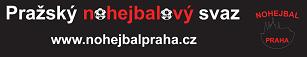 Rozpis turnaje o „POHÁR MISTRŮ“ vítězů pražských tříd 2016PředpisJedná se o turnaj oddílových trojic, za družstvo mohou nastoupit pouze hráči uvedení na soupisce příslušného družstva pro rok 2016. Družstvo může tvořit libovolný počet hráčů. Do jednoho utkání jich smí zasáhnout pět, do dalších může nastoupit úplně jiná sestava (vždy dle platné soupisky).Hraje se dle Pravidel nohejbalu,  na tři dopady.Sety jednotlivých zápasů začínají s hendikepem dle příslušné úrovně soutěže (např. počáteční stav každého setu zápasu družstva KP proti družstvu 6. tř. je 0:4, apod.). Družstva jsou povinna nastoupit v jednotném dresu, jinak nebudou připuštěna k utkání.2.   Řízení turnaje       Řídícím orgánem soutěže je STK KNS Praha.3.   Podmínky účasti      K účasti na turnaji budou pozváni vítězná družstva jednotlivých tříd pražských soutěží, v případě          odmítnutí další v pořadí. 4.   Rozhodování turnaje      KR KNS Praha nominuje příslušný počet rozhodčích.Místo,datum a čas konáníhala TJ Pankrác, Lomnického, Praha 4, 22.10.2016, začátek turnaje v 9 hod.Systém turnaje2 vylosované skupiny po pěti družstvech (každý s každým), první dvě družstva z obou skupin postupují do semifinále. Vítězové semifinále se utkají o POHÁR MISTRŮ, poražení shodně obsadí 3. místo. Zápasy skupin se hrají na dva sety s příslušným hendikepem, semifinále a finále na dva vítězné sety, případný třetí set od stavu 0:0, samozřejmě opět s příslušným hendikepem.  OstatníVítěz turnaje obdrží putovní pohár.V průběhu akce budou též předány poháry vítězným družstvům jednotlivých tříd.Za STK KNS Praha   J.Josek